Geography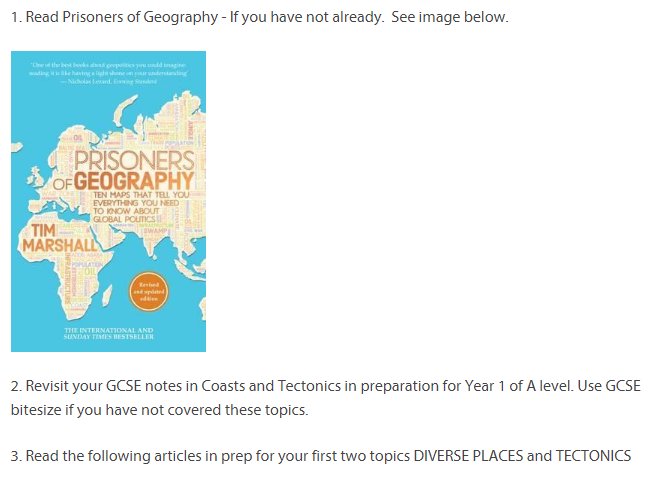 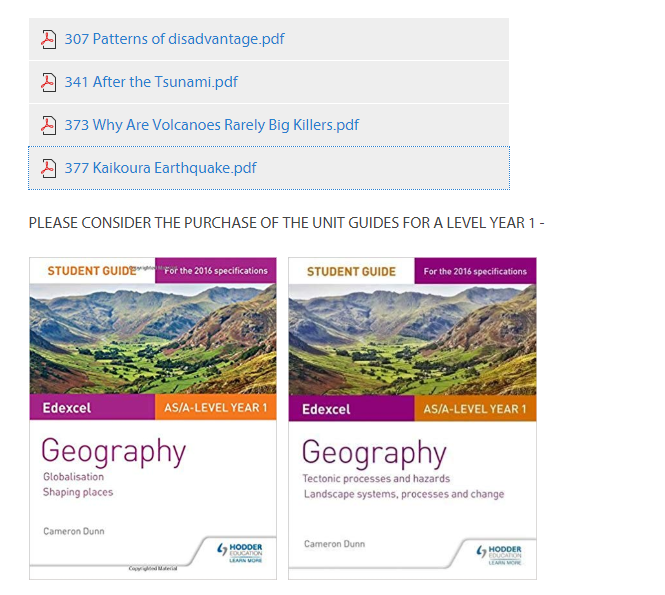 